Javni zavod Turizem Bohinj - zavod za pospeševanje turizma, Stara Fužina 38, 4265 Bohinjsko jezero, (v nadaljevanju: Turizem Bohinj)  na podlagi 16. člena Uredbe o stvarnem premoženju države in samoupravnih lokalnih skupnosti (Uradni list RS, št. 31/2018) objavljaJAVNO ZBIRANJE PONUDBza oddajo v najem stojnice na lokaciji Ribčev Laz NAZIV IN SEDEŽ NAJEMODAJALCA IN ORGANIZATORJA JAVNEGA ZBIRANJA PONUDBJavni zavod Turizem Bohinj - zavod za pospeševanje turizma, Stara Fužina 38, 4265 Bohinjsko jezeroPREDMET JAVNEGA ZBIRANJA PONUDB Predmet javnega zbiranja ponudb za oddajo v najem je stojnica številka 1 na parceli št. 1131/1, k.o. Savica, v neto skupni površini 11,2 m²Lastnik poslovnega prostora je Občina Bohinj  upravljavec pa  Turizem Bohinj. Stojnica se oddajajo za prodajo kmetijskih pridelkov pridelanih v Bohinju, prodajo izdelkov kolektivne blagovne znamke Bohinjsko/From Bohinj  in prodajo drugih živilStojnica je delno opremljena, ostalo potrebno opremo za izvajanje dejavnosti mora zagotoviti izbrani najemnik na lastne stroške.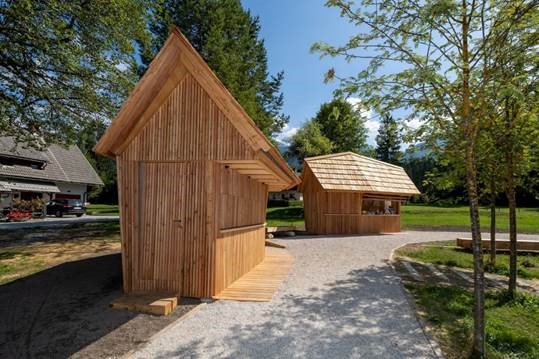 Ponudniki lahko nastopijo v obliki pravne osebe, dopolnilne dejavnosti na kmetiji, konzorcija ali neformalne skupine ponudnikov na podlagi pisma o nameri.IZHODIŠČNA (minimalna) NAJEMNINA ZA NAJEM STOJNICMERILA ZA IZBIRO NAJUGODNEJŠEGA PONUDNIKA Naročnik bo najugodnejšo ponudbo izbral na osnovi naslednjih meril: Merilo 1: delež pridelkov in izdelkov v prodaji, s certifikatom KBZ Bohinjsko/From Bohinj: od 50% do 70% = 10 točk, nad 70% = 20 točkMerilo 2: povezanost ponudnikov: skupina 3-5 pridelovalcev = 5 točk, nad 5 pridelovalcev = 10 točkMerilo 3: Sedež ponudnika: občina Bohinj = 10 točkMerilo 4: Predvideno število odprtih dni nad minimalnim obsegom: do 20 = 5 točk, nad 20 = 10 točkNajugodnejša ponudba lahko prejme skupno največ 50 točk. V primeru enakega števila točk večjega števila ponudnikov, bo pri izbiri ponudnika odločilna ponudbena cena za mesečno najemnino, ki jo bodo ponudniki na poziv predložili v zaprti kuverti.POGOJI ODDAJE V NAJEMPonudnik za stojnico 1 je lahko pravna ali fizična oseba registrirana za opravljanje trgovske dejavnosti, zadruga, kmetija z dopolnilno dejavnostjo, kmetija;najem poslovnega prostora je za 5 let, z možnostjo podaljšanja;ponudnik mora zagotavljati v času najema obratovanja stojnice: v poletni sezoni, to je od 1.6. do 30.9., dnevno delovanje, vsaj 4 ure na dan, v mesecu maju v sobotah in nedeljah, vsaj 4 ure na dan, v prazničnih dnevi izven poletne sezone, vsaj 4 ure dnevno;najem se opravi po načelu »videno – vzeto v najem«;najemnik mora pričeti z izvajanjem dejavnosti najkasneje 15. 6. 2024;najemnik bo dolžan poleg najemnine plačevati tudi obratovalne stroške, stroške rednega vzdrževanja, stroške zavarovanj in druge stroške, glede katerih se bosta stranki dogovorili z najemno pogodbo;najemnik ne bo upravičen do povrnitve kakršnihkoli vlaganj v poslovni prostor niti  ne pridobi nikakršnih pravic na poslovnem prostoru na podlagi vlaganj;najemnik bo dolžan plačevati najemnino do zadnjega dne v mesecu za pretekli mesec;najemnik ne bo imel pravice oddati poslovnega prostora v podnajem, brez soglasja najemodajalca; najemnik mora skrbeti za red in čistočo v neposredni okolici objekta;ponudniki bodo o opravljeni izbiri pisno obveščeni najkasneje v roku 3 dni po odpiranju ponudb;izbrani ponudnik mora skleniti najemno pogodbo v roku 3 dni po opravljenem izboru najugodnejšega ponudnika. Če najugodnejši ponudnik v tem roku ne podpiše pogodbe, se šteje, da je od najema odstopil. Najemodajalec lahko v tem primeru sklene pogodbo z drugim najugodnejšim ponudnikom. POGOJI ZA ODDAJO PONUDBE IN VSEBINA PONUDBEZavezujoča ponudba mora vsebovati:Izpis iz registra dejavnosti za pravne osebe ali priglasitveni list za samostojne podjetnike ali odločbo o dopolnilni dejavnosti ali izpis iz Registra kmetijskih gospodarstevIzjavo ponudnika, da je seznanjen in da soglaša s pogoji in navedbami v razpisu.Izjavo o vezanosti na dano ponudbo 30 dni po preteku pogodbe.POSEBNE DOLOČBE O POSTOPKU JAVNEGA ZBIRANJA PONUDBPonudbe prispele po razpisnem roku ter nepopolne ponudbe bodo izločene, ter se jih ne bo obravnavalo. Če komisija med ponudniki, ki so pravočasno oddali popolno vlogo, prejme več najugodnejših ponudb, lahko komisija opravi med najugodnejšimi ponudniki javno dražbo, pri čemer za izklicno ceno določi ceno, ki so jo v svojih ponudbah ponudili najugodnejši ponudniki.Direktor Turizma Bohinj lahko kadarkoli ustavi začeti postopek oddaje do sklenitve pravnega posla brez vsakršne odškodninske odgovornosti. POSTOPEK IZBIRE NAJUGODNEJŠEGA PONUDNIKAOdpiranje ponudb bo  v četrtek 28. 3.2024 ob 14. uri na sedežu Turizma Bohinj Pravočasno prispele ponudbe bo obravnavala komisija za odpiranje ponudb, ki bo vse ponudnike obvestila o izboru oz. o nadaljevanju postopka v 3 dni od dneva javnega odpiranja ponudb.ROK VELJAVNOSTI PONUDBERok vezanosti na dano ponudbo je 30 dni po preteku pogodbe.NAČIN ODDAJE PONUDBE IN ROK ZA ODDAJO PONUDBE:Ponudniki morajo oddati ponudbo z vsemi dokazili v zaprti ovojnici z oznako »Ne odpiraj – Ponudba za najem stojnice v Ribčevem Lazu  «, in sicer lahko ponudbo oddajo osebno ali priporočeno po pošti na naslov:  Javni zavod Turizem Bohinj - zavod za pospeševanje turizma, Stara Fužina 38, 4265 Bohinjsko jezeroNa zadnji strani ovojnice mora biti obvezno naveden naziv in naslov ponudnika.Rok za oddajo popolne ponudbe z vsemi prilogami je petek  22.03.2024 do  12.00 ure osebno ali po pošti.Ponudba in vsi dokumenti v zvezi s ponudbo morajo biti v slovenskem jeziku.RAZPISNA DOKUMENTACIJAPonudnik mora ponudbi priložiti vse zahtevane dokumente.DODATNE INFORMACIJEOgled stojnice  je možen v petek, dne 15.03.2024 od 10.00 ure do 12.00 ure, po predhodni najavi na telefonski številki  045747590  ali e-mail: bohinjsko@bohinj.si .Vsa dodatna pojasnila z zvezi z oddajo v najem dobite telefonski številki 045747590  ali e-mail: bohinjsko@bohinj.si .Datum:  11.3.2024 Klemen Langus Direktor PONUDBANaziv/ime in priimek/podjetje/organizacija: 	_ Naslov: 	_ Tel. št. in e-naslov: 	_ Matična številka:   		                                                                                                                                              Davčna številka oz. ID za DDV:  		 Davčni zavezanec: da neTransakcijski račun: SI56 	  Zakoniti zastopnik:  	  Kontaktna oseba:  	 Tel. št. in e-naslov kontaktne osebe:  	 Popisani ponudnik 	                          oddajam ponudbo za stojnico 1 stoječo na parc. št. 1131/1 k.o. Savica:Podpisani 	, s svojim podpisom potrjujem resničnost vseh podatkov, navedenih v svoji prijavi in njenih prilogah in izjavljam ter s svojim podpisom potrjujem:da sem seznanjen in v celoti soglašam s pogoji javnega zbiranja ponudb za oddajo  stojnice _________________________ na lokaciji v Ribčevem Lazu,  stoječo na parc. št. 1131/1 k.o. Savica, mi je stanje nepremičnin v naravi poznano in sem seznanjen s tem, da se bo pogodba sklenila nanačin »videno-vzeto v najem«,da sem seznanjen, do bo nepremičnina oddana najugodnejšemu ponudniku, ki bo izpolnjeval merila za izbor najugodnejšega ponudnika, ki so navedeni v javni objavi javnega zbiranja ponudb;da bom, v kolikor bom uveljavljal točke pri merilih za izbiro najugodnejšega ponudnika s prodajo oz. uporabo pridelkov in izdelkov s certifikatom Bohinjsko/From Bohinj le te tudi uporabljal celotno obdobje ponudbe in v zvezi s tem tudi poročal.da sem seznanjen, da lahko najemodajalec začeti postopek oddaje nepremičnin v najem kadarkolido sklenitve pravnega posla brez obrazložitve in brez odškodninske odgovornosti ustavi,da je veljavnost moje ponudne do 30 dni po preteku pogodbe,da so vsi podatki resnični in priložena dokazila verodostojne kopije originalnih dokumentov,da pod materialno in kazensko odgovornostjo s to izjavo prevzemamo vse posledice, ki iz nje izhajajo,Kraj in datum:  	(podpis)Priloge;dokazilo o registraciji dejavnostiPisma o nameri v kolikor ponudnik nastopa v imenu več ponudnikovIzjava o številu odprtih dni nad minimalnim številom, v kolikor bo ponudnik izvedel to možnostPONUDNIK na javnem pozivu za oddajo v najem stojnic na lokaciji Ribčev Laz Naziv:	_________________________________Naslov:	_________________________________SEZNAM PRIDELKOV IN IZDELKOV ZA STOJNICO 1Podpisnik izjavljam, da bom na Stojnici, za katero dajem ponudbo prodajal naslednje pridelke in izdelke, od katerih imajo certifikat Bohinjsko/From Bohinj pridelki in izdelki označeni v seznamu. Izjavljam, da v kolikor nisem sam proizvajalec izdelkov oz. pridelovalec, imam s ponudniki navedenih pridelkov in izdelkov sprejet dogovor o prodaji.V/na, _____________________, dne ____________________Podpis:Partner pri prijavi na javno zbiranje ponudb za oddajo v najem stojnice na lokaciji Ribčev LazNaziv:	_________________________________Naslov:	_________________________________Prijavitelj pri prijavi na javno zbiranje ponudb za oddajo v najem stojnice na lokaciji Ribčev LazNaziv:	_________________________________Naslov:	_________________________________PISMO O NAMERII.Podpisnik s tem pismom izraža namero o sodelovanju s prijaviteljem pri opravljanju dejavnosti :  prodaja kmetijskih pridelkov pridelanih v Bohinju, prodaja izdelkov kolektivne blagovne znamke Bohinjsko/From Bohinj  in prodaja drugih živil gostinska dejavnost, prodaja predhodno pripravljenih jedi in pijač, certificiranih s KBZ Bohinjsko/From Bohinj in drugih predhodno pripravljenih jedi in pijač.II.Cilj podpisnika pisma o nameri je sodelovanje s prijaviteljem na javno zbiranje ponudb za oddajo v najem stojnic na lokaciji Ribčev Laz, pri skupnem opravljanju dejavnosti iz prejšnje točke.Z navedenim prijavitelj in podpisnik tega pisma uresničujeta in zagotavljanja izpolnjevanje meril za doseganje večjega števila točk ponudnika na javnem zbiranju ponudb.III.Pismo o nameri je veljavno za nedoločen čas. Podpisnik lahko prekine sodelovanje s predhodnim pisnim obvestilom.V/na, _____________________, dne ____________________IZJAVA O ŠTEVILU ODPRTIH DNI NAD MINIMALNIM ŠTEVILOM DNIPodpisani ponudnik _____________________________________ na javnem zbiranju ponudb za oddajo v najem stojnic na lokaciji Ribčev Laz izjavljam, da bom poleg minimalnega števila dni obratovanja, zagotavljal obratovanje tudi v naslednjem obdobju:Datum in kraj:Podpis:StojnicaMesečna najemnina brez DDV, EUR - poletna sezonaMesečna najemnina brez DDV, EUR – izven poletne sezoneVeč kot 50% izdelkov Bohinjsko/From BohinjVeč kot 50% izdelkov Bohinjsko/From BohinjVeč kot 50% izdelkov Bohinjsko/From BohinjStojnica 181,9765,57Naziv pridelka oz. izdelkaCertifikatBohinjsko/From Bohinj (D/N)žigPartner pri prijavi na javno zbiranje ponudb za oddajo v najem stojnic na lokaciji Ribčev Laz Podpis:obdobjeŠtevilo dniSkupaj ur